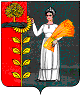 СОВЕТ ДЕПУТАТОВСЕЛЬСКОГО ПОСЕЛЕНИЯ ДУРОВСКИЙ СЕЛЬСОВЕТ ДОБРИНСКОГО МУНИЦИПАЛЬНОГО РАЙОНА ЛИПЕЦКОЙ ОБЛАСТИ РОССИЙСКОЙ ФЕДЕРАЦИИ50-я сессия V созываРЕШЕНИЕ21.03.2019 г.	с. Дурово 		№169-рсО назначении публичных слушаний по проекту «Отчет об исполнении бюджета сельского поселения Дуровский сельсовет за 2019 год»В соответствии с п.2 ст.23 Устава сельского поселения Дуровский сельсовет Добринского муниципального района, руководствуясь Положением «О порядке организации и проведения публичных слушаний на территории сельского поселения Дуровский сельсовет», и учитывая решение постоянной комиссии по экономике, бюджету, муниципальной собственности и социальным вопросам и финансам, Совет депутатов сельского поселения Дуровский сельсоветРЕШИЛ:1. Назначить публичные слушания по проекту «Отчет об исполнении бюджета сельского поселения Дуровский сельсовет за 2018 год» на 10 апреля 2019г. Начало в  10-00 часов. Место проведения слушаний – здание МАУК «Дуровский ПЦК» сельского поселения Дуровский сельсовет  с. Дурово.2. Утвердить состав организационного комитета по подготовке и проведению публичных слушаний по проекту «Отчет об исполнении бюджета сельского поселения Дуровский сельсовет за 2018 год» (приложение №1)3. Поручить организационному комитету обнародовать проект «Отчет об исполнении бюджета сельского поселения Дуровский сельсовет за 2018 год» путем вывешивания на информационный щит (приложение №2)4. Установить срок подачи предложений и рекомендаций по проекту «Отчет об исполнении бюджета сельского поселения Дуровский сельсовет за 2018 год» до 07.04.2019 года.5. Настоящее распоряжение вступает в силу со дня его принятия.Глава сельского поселенияДуровский сельсовет						С.В. ХодяковПриложение  №1к решению 50-сессии Совета депутатов сельского поселенияДуровский сельсовет пятого созыва«О назначении публичных слушаний по проекту «Отчет об исполнении бюджета сельскогопоселения Дуровский сельсовет за 2018 год»№ 169-рс от 21.03.2019г.Составорганизационного комитета по подготовке и проведению публичных слушаний по проекту «Отчет об исполнении бюджета сельского поселения Дуровский сельсовет за 2019 год»Приложение  №2к решению 50-сессии Совета депутатов сельского поселенияДуровский сельсовет пятого созыва«О назначении публичных слушаний по проекту«Отчет об исполнении бюджета сельскогопоселения Дуровский сельсовет за 2018 год»№ 169-рс от 21.03.2019г.ПРОЕКТОтчет об исполнении бюджета администрации сельского поселения Дуровский сельсовет за 2018 год	№ п/пФамилия, имя, отчествоМесто работы и занимаемая должность1Жукова Елена ВалерьевнаСтарший специалист 1 разряда  администрации сельского поселения Дуровский сельсовет2Александрова Марина ВикторовнаПредседатель постоянной комиссии по экономике, бюджету и муниципальной собственности Совета депутатов сельского поселения Дуровский сельсовет3Глотова Марина АлексеевнаСпециалист 1 разряда администрации сельского поселения Дуровский сельсовет4 Цынгин Николай Александрович депутат Совета депутатов, председатель постоянной комиссии по вопросам агропромышленного  комплекса, земельных отношений и экологииНаименование показателейУтвержденные бюджетные назначенияИсполнение за 2018 год% исполнения к годовому плануДОХОДЫ5054667,274732361,7493,62Налоговые и неналоговые доходы1109500,00896426,3780,8Налоги на прибыль, доходыНалог на доходы физических лиц112500,00183237,02162,88Налоги на совокупный доход6000,002306,6738,44Налоги на имущество-всего991000,00708282,6871,47в том числе:налог на имущество физических лиц38000,0075817,43199,52земельный налог953000,00632465,2566,37Прочие неналоговые доходы2600,00Безвозмездные поступления - всего3945167,273835935,3797,23в том числе:Безвозмездные поступления от других бюджетов бюджетной системы Российской Федерации3945167,273819935,3796,83из них:Дотации бюджетам бюджетной системы2319500,002319500,00100,0Субсидии бюджетам бюджетной системы7737,277737,27100,0Субвенции бюджетам на осуществление первичного воинского учета на территориях, где отсутствуют военные комиссариаты76100,0076100,00100,0Межбюджетные трансферты, передаваемые бюджетам муниципальных образований на осуществление части полномочий по решению вопроса местного значения в соответствии с заключенными соглашениями1502230,001376998,1091,66Прочие межбюджетные трансферты, передаваемые бюджетам сельских поселений39600,0039600,00100,0Прочие безвозмездные поступления16000,00РАСХОДЫ5407279,275238509,7296,88Общегосударственные вопросы - всего2111355,272083058,1398,7в том числе:Функционирование высшего должностного лица субъекта Российской Федерации и муниципального образования767530,00767515,12100,0Функционирование Правительства Российской Федерации, высших органов исполнительной власти субъектов Российской Федерации, местных администраций1072241,001043959,7197,36 Обеспечение деятельности финансовых, налоговых и таможенных органов и органов финансового (финансово-бюджетного) надзора149970,00149970,00100,0Другие общегосударственные вопросы121614,27121613,30100,0Национальная оборона76100,0076100,00100,0Национальная экономика1582230,001456998,1092,09в том числе:Дорожное хозяйство (дорожные фонды)1502230,001376998,1091,66Жилищно-коммунальное хозяйство264053,00261653,4999,1в том числе:Благоустройство264053,00261653,4999,1Культура, кинематография, средства массовой информации1325541,001312700,0099,03Социальная политика48000,0048000,00100,0Результат исполнения бюджетаДефицит (-), профицит (+)-506147,98